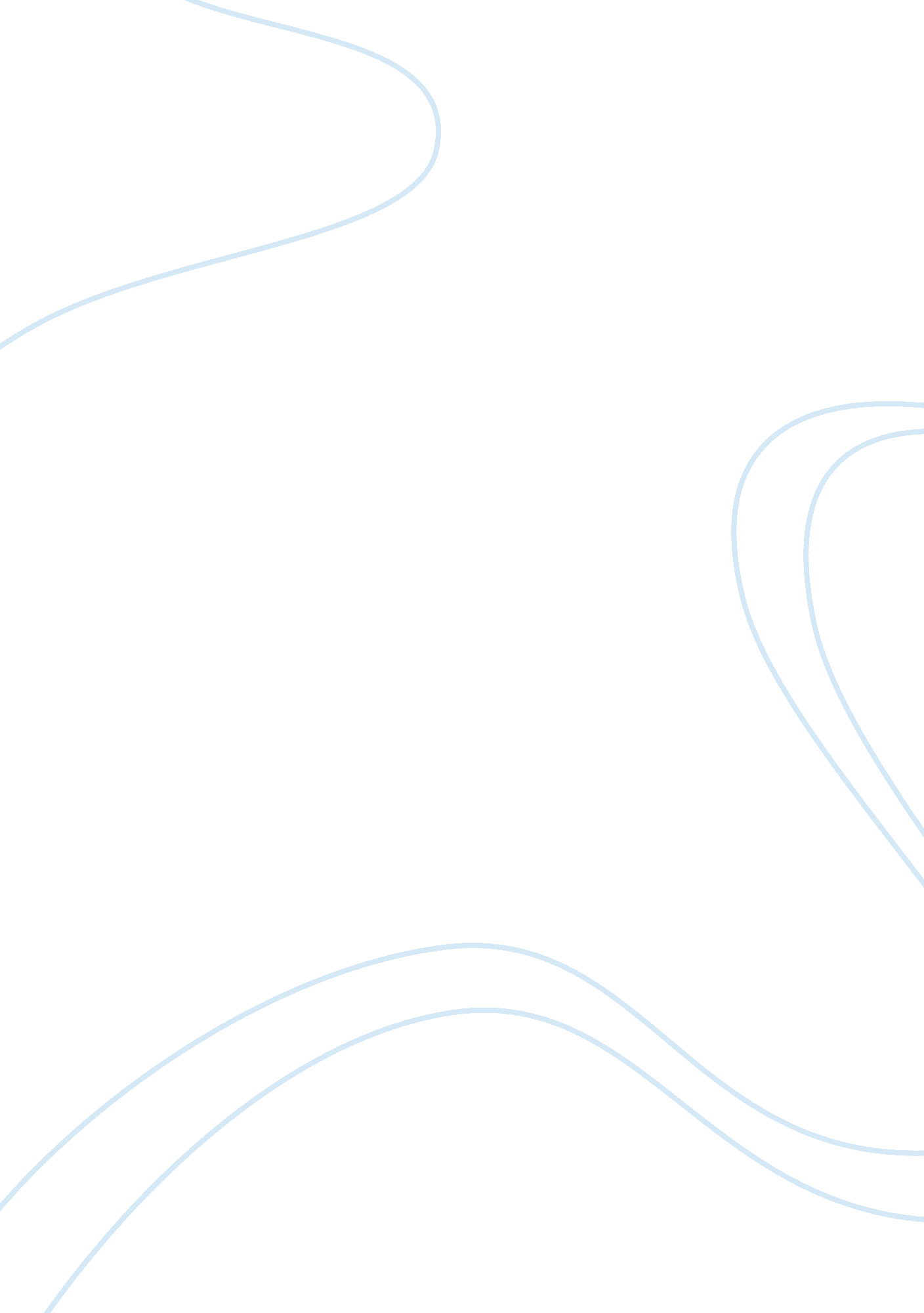 Human activities on environment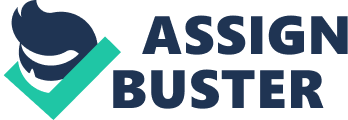 28 June, “ The Climate Emergency” by Al Gore Analysis: In this article, (Al Gore) has narrated experiences from his personal life in an attempt to make the audience believe that the climatic change has inculcated certain urgency in the attitude of people which is the root-cause of numerous confusions around us. The term “ climatic emergency” asserts that there is an environmental crisis going on which cultivates a strange urgency. The inability of a vast majority of people to realize this urgency is the focus of Al Gore’s discussion. People generally choose two reasons to stop being defensive, i. e. they either overestimate the size of earth or the problem of global warming. Increase in the level of CO2 in the air has been scientifically proved. CO2 has already increased up to 380 ppm in the atmosphere and may reach 600 ppm in the next fifty years. Its symptoms have shown up in the melting of glaciers and an overall increase in the temperature of Earth’s atmosphere since the American Civil War. In 2003 alone, 20000 people lost their life as a result of the unexpected heat wave in Europe. Fifty years are not very far meaning what shouldn’t happen is already happening thus coining the term, climate emergency. Global warming has altered our relation with Earth as we have changed the look of the world and made it warmer. Facts presented in this article are all reliable as they are supported with research. With our conscious efforts, we can control global warming like we have controlled CFCs in the past and solved the ozone hole problem. Works Cited: Al Gore. “ The Climate Emergency.” 13 Apr. 2004. Web. 28 Jun. 2011. 